Внимание! Фотоконкурс!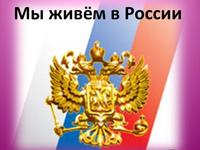                           В рамках празднования Дня народного единства МБУ ДО Дом детского творчества Тагилстроевского района  проводит районный заочный фотоконкурс «Мы живем в России!».ПОЛОЖЕНИЕо проведении районного заочного фотоконкурса «Мы живем в России!»,в рамках празднования Дня народного единства                                                         1.Общие положения1.1. Настоящее положение определяет порядок и условия проведения районного заочного фотоконкурса  «Мы живем в России!» в рамках празднования Дня народного единства.1.2. Организатором заочного фотоконкурса является МБУ ДО Дом детского творчества Тагилстроевского района.2.  Цели и задачи     Цель фотоконкурса:  сохранение культурных традиций народов, проживающих в нашем городе и формирование чувства      патриотизма и уважения к Родине.    Задачи фотоконкурса:- популяризация Дня народного единства;- сохранение национально-культурного наследия народов, проживающих на территории Уральского региона,  и привлечение общественного внимания к вопросам воспитания культуры и межнационального согласия;- выявление наиболее талантливых авторов, развитие художественного вкуса, инициативы, стремления к активной творческой деятельности.3. Сроки и место проведения заочного фотоконкурса:3.1. заочный фотоконкурс проводится  в два этапа:Первый этап: с 25.10.18 по 09.11.18  - заявки принимаются в формате  word на эл. почту ddt-tc@mail.ru с пометкой фотоконкурс для Кольтеевой Т.; - фотоработы принимаются в формате  jpg  на эл. почту ddt-tc@mail.ru с пометкой для Кольтеевой Т.В.; Второй этап  с 12.11.18 по 16.11.18 работа жюри, подведение итогов фотоконкурса.3.2.  Для организации и проведения заочного фотоконкурса формируется жюри из числа педагогов учреждений дополнительного образования города. 4. Участники фотоконкурса:- участниками фотоконкурса являются учащиеся образовательных учреждений и учреждений дополнительного образования Тагилстроевского района;- возраст участников:    10 до17 лет.5. Номинации фотоконкурса:-  «Моя семья – мои культурные традиции» - семейные фотографии разных поколений, где отражены культурные и национальные традиции;-  «День народного единства» - жанровые сцены, рассказывающие о взаимоотношении представителей различных национальностей,  национальные обычаи и праздники народов, проживающих на территории Уральского региона.6. Порядок приёма работ:- на фотоконкурс присылаются  работы выполненные участниками в формате jpg;- каждый участник может выставить на фотоконкурс не более 3х работ в каждую из номинаций;- представленные работы должны соответствовать тематике конкурса.7.Основные требования к фотографии: - фотография может быть черно-белого или цветного изображения; - на каждую работу обязательно заполняется заявка, где указаны: название учреждения,  номинация,  названия работы, Ф.И. автора, возраст, Ф.И.О. руководителя. (Приложение1) 8. К участию в фотоконкурсе не допускаются: - фотографии, носящие любую рекламную информацию; - фотографии низкого качества, не относящиеся к сюжету надписи и водяные знаки (штампы, даты и др.); - заявки, поступившие   по   истечении   срока, указанного   в положении не рассматриваются. 9. Критерии оценки:- соответствие теме конкурса;- общее восприятие; - оригинальность идеи и содержание работы; - техническое качество изображения. 
ородаающих на территории района адресу Черноморская, 9810. Подведение итогов, награждение.10.1. По результатам заочного фотоконкурса определяется победитель по каждой  номинации. Победители будут награждены дипломами и благодарственными письмами МБУ ДО ТДДТ. 10.2. Список победителей фотоконкурса будет опубликован на сайте МБУ ДО ТДДТ.Приложение 1Заявкана участие в районном заочном фотоконкурсе «Мы живём в России!»,в рамках празднования Дня народного единства№п/пФИконкурсантаВозраст конкурсанта№ОУФИО руководителя,контактный телефонНоминацияНазвание работы